Please be respectful of other booth users- a few guidelines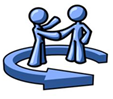  Log off the system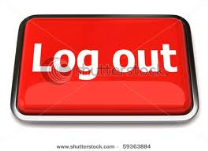  Do not switch off the PC when you are finished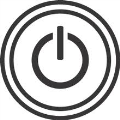 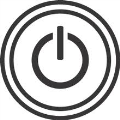  Do not unplug any cables from the equipment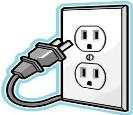 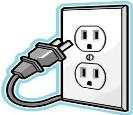  Take rubbish with you when you leave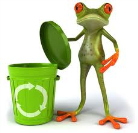  Don’t drink, eat or leave litter in the booth- this will be followed up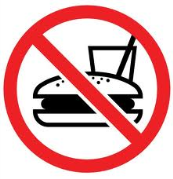  Vacate the booth promptly at the end of your timeslot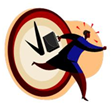 Who to contact for helpThe Assistive Technology Team Extension 3336 atech@abdn.ac.uk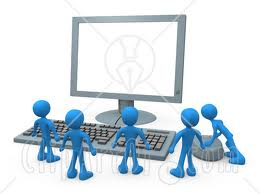 